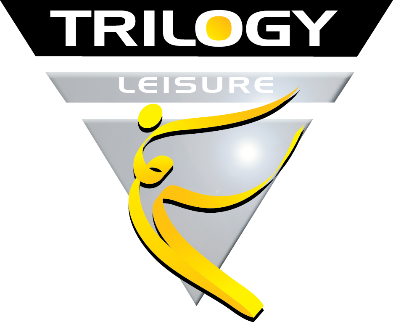 Trilogy Mission‘Inspiring Active Lifestyles’Job Title: Assistant Sports Coach		Salary: 25 hours – National minimum Wage	Responsible To: Physical Activity Development OfficerOne Trilogy Team - Working together, respect, open & honest, positive communication Encourage Creativity – Support innovation, try new ideas, adopt change Be Constructive – Adopt a positive, can-do anything is possible mindsetDeliver Excellence – Provide the Customer experience you want to receivePromote Wellbeing – Self-care, support others, be active, work/life balanceEmbrace Diversity – Champion Equality, Diversity & InclusionThe purpose of every team member is to work together in a positive, creative fashion as one team to deliver the core values and company strategy. To adopt the behaviours and company culture to promote, encourage and achieve excellence as a Wellbeing organisation to improve the lives of people in our Community. Act in accordance with, and positively promote, Trilogy policy and proceduresWork with the team to deliver the best possible customer experience Adopt and adhere to NLT Safeguarding Policy, Procedures and PracticesAdopt all Health & Safety and all legal compliance in all areas of the business Influence, teach and support your colleagues to achieve excellence Be accountable for knowing all company process, policy and relevant information Communicate, feedback and promote the company valuesWork with the team to deliver the aims and objectives within the company strategyYou will be responsible for providing high quality sports coaching for children aged 2-13 years across our Leisure Centres and in various community settings. You will form part of a highly motivated and dynamic sports team that delivers a wide range of children’s activities, including the delivery of an exciting children’s summer programme. You will ensure that children are cared for in a fun and safe environment and be able to build strong relationships with both children and parents (where appropriate).To provide and assist on a variety of children’s sports coaching sessionsTo ensure staff and children’s safety and behaviour is always maintained To understand and comply with the Northampton Leisure Trust’s Safeguarding PolicyTo ensure implementation of all Health & Safety procedures including the reporting of all accidents and incidents.To attend team meetings as requiredUndertake any other duties commensurate with the post’s level of responsibilityTravel and work from any associated Trilogy facility Work the necessary flexible hours to meet the needs of the business (as required)Manage (or help manage) conflict and resolve problems within the team Be accessible to the whole team for support (as required)Possess the culture, values and behaviours of the companyKnowledge and experience in relation to the postAbility to learn, develop and accept challengeConstructive, open minded and a positive communicatorA team player who want’s others to succeedA flexible problem solverBe a competent swimmerAble to reach a depth test of 3m (training will be given to reach this depth)Diversity drives innovation and we are committed to promoting equality, embracing diversity and enabling inclusion through positive Wellbeing experiences. Trilogy is committed to educating itself, its workforce and its customers to celebrate Equality, Diversity and Inclusion.Job DescriptionTrilogy Culture (Behaviours & Values)Trilogy Team PurposeOrganisational Duties & ResponsibilitiesIndividual Duties & ResponsibilitiesJob DemandsEssential Attributes Required to Work for TrilogyEquality, Diversity & Inclusion 